ФЕДЕРАЛЬНАЯ СЛУЖБА ПО ЭКОЛОГИЧЕСКОМУ, ТЕХНОЛОГИЧЕСКОМУ И АТОМНОМУ НАДЗОРУ(РОСТЕХНАДЗОР)КАВКАЗСКОЕ УПРАВЛЕНИЕ ДОЛЖНОСТНОЙ РЕГЛАМЕНТфедерального государственного гражданского служащего, замещающего должностьгосударственного инспектора отдела энергетического надзора и по  надзору за гидротехническими сооружениями по Республике Дагестан Кавказского управления Федеральной службы по экологическому, технологическому и атомному надзоруI. Общие положения1.1.	Должность федеральной государственной гражданской службы (далее – гражданская служба)  государственного инспектора отдела энергетического надзора и по надзору за гидротехническими сооружениями по Республике Дагестан (далее - Отдел) Кавказского управления Федеральной службы по экологическому, технологическому и атомному надзору (далее - Управление) относится к старшей группе должностей гражданской службы категории «специалисты».Регистрационный номер (код) должности 11-3-4-050.1.2.	Область профессиональной служебной деятельности федерального государственного гражданского служащего (далее – гражданский служащий): регулирование промышленности и энергетики.1.3.	Вид профессиональной служебной деятельности гражданского служащего:       - регулирование в сфере безопасности гидротехнических сооружений,  - регулирование в сфере безопасности электротехнических и тепловых установок и сетей. 1.4.	Назначение на должность государственного инспектора Отдела и освобождение от должности осуществляется решением руководителя Управления в порядке, установленном законодательством Российской Федерации.   1.5.	Государственный инспектор Отдела непосредственно подчиняется начальнику отдела либо лицу, исполняющему его обязанности.1.6.	В период временного отсутствия государственного инспектора Отдела исполнение его должностных обязанностей возлагается на другого гражданского служащего, замещающего должность государственного инспектора Отдела.II. Квалификационные требования2.1.	Для замещения должности государственного инспектора Отдела устанавливаются следующие квалификационные требования.2.2. 	Базовые квалификационные требования.2.2.1.	Гражданский служащий, замещающий должность государственного инспектора отдела должен иметь высшее образование не ниже уровня бакалавриата.2.2.2.	Для  должности государственного инспектора отдела требования к стажу не предъявляются.2.2.3.	Базовые знания:знание государственного языка Российской Федерации (русского языка);знания основ Конституции Российской Федерации, законодательства о государственной гражданской службе Российской Федерации, законодательства Российской Федерации о противодействии коррупции; знания в области информационно–коммуникационных технологий:а)	знания основ информационной безопасности и защиты информации, включая:–	порядок работы со служебной информацией, служебной информацией ограниченного распространения, информацией с ограничительной пометкой «для служебного пользования» и сведениями, составляющими государственную тайну;–	меры по обеспечению безопасности информации при использовании общесистемного и прикладного программного обеспечения, требования к надежности паролей;–	порядок работы со служебной электронной почтой, а также правила использования личной электронной почты, служб «мгновенных» сообщений и социальных сетей, в том числе в части наличия дополнительных рисков и угроз, возникающих при использовании личных учетных записей на служебных средствах вычислительной техники (компьютерах);–	основные признаки электронных сообщений, содержащих вредоносные вложения или ссылки на вредоносные сайты в информационно–телекоммуникационной сети «Интернет», включая «фишинговые» письма и спам–рассылки, умение корректно и своевременно реагировать на получение таких электронных сообщение;–	требования по обеспечению безопасности информации при использовании удаленного доступа к информационным ресурсам государственного органа с помощью информационно–телекоммуникационных сетей общего пользования (включая сеть «Интернет»), в том числе с использованием мобильных устройств;–	права и ограничения подключения внешних устройств (флеш–накопителей, внешние жесткие диски), в особенности оборудованных приемо–передающей аппаратурой (мобильные телефоны, планшеты, модемы) к служебным средствам вычислительной техники (компьютерам).б)	знания основных положений законодательства о персональных данных, включая:–	понятие персональных данных, принципы и условия их обработки;–	меры по обеспечению безопасности персональных данных при их обработке в информационных системах.в)	знания общих принципов функционирования системы электронного документооборота, включая перечень обязательных сведений о документах, используемых в целях учета и поиска документов в системах электронного документооборота.г)	знания основных положений законодательства об электронной подписи, включая:–	понятие и виды электронных подписей;–	условия признания электронных документов, подписанных электронной подписью, равнозначными документам на бумажном носителе, подписанных собственноручной подписью.2.2.4.	 Базовые умения:соблюдать этику делового общения;планировать и рационально использовать рабочее время;коммуникативные умения;умение совершенствовать свой профессиональный уровень;умения в области информационно-коммуникационных технологий;основные знания и умения по применению персонального компьютера:–	умение оперативно осуществлять поиск необходимой информации, в том числе с использованием информационно–телекоммуникационной сети «Интернет»;–	умение работать со справочными нормативно–правовыми базами, а также государственной системой правовой информации «Официальный интернет–портал правовой информации» (pravo.gov.ru);–	умение создавать, отправлять и получать электронные сообщения с помощью служебной электронной почты или иных ведомственных систем обмена электронными сообщениями, включая работу с вложениями;–	умение работать с текстовыми документами, электронными таблицами и презентациями, включая их создание, редактирование и форматирование, сохранение и печать;–	умение работать с общими сетевыми ресурсами (сетевыми дисками, папками).2.3. 	Профессионально-функциональные квалификационные требования.2.3.1.	Гражданский служащий, замещающий должность государственного инспектора Отдела должен иметь высшее образование не ниже уровня бакалавриата, направления подготовки «Электро- и теплоэнергетика», «Теплоэнергетика и теплотехника», «Электроэнергетика и электротехника», «Энергетическое машиностроение», «Машиностроение», «Юриспруденция», «Электроника, радиотехника и системы связи», «Приборостроение», «Техника и технология строительства», «Строительство», «Техническая физика», «Агроинженерия», «Техносферная безопасность и природообустройство», «Техника и технологии строительства», «Электроэнергетика и электротехника», «Природообустройство и водопользование», «Градостроительство», «Строительство», «Строительство уникальных зданий и сооружений», «Прикладная геология, горное дело, нефтегазовое дело и геодезия», или иные специальности и направления подготовки, содержащиеся в ранее применяемых перечнях специальностей и направлений подготовки, для которых законодательством об образовании Российской Федерации установлено соответствие указанным специальностям и направлениям подготовки.2.3.2.	Гражданский служащий, замещающий должность государственного инспектора Отдела должен обладать следующими профессиональными знаниями в сфере законодательства Российской Федерации:Федеральный закон от 21 июля 1993 г. №5485-1  «О государственной тайне»;Федеральный закон от 21 декабря 1994 г. №69-ФЗ «О пожарной безопасности»;Федеральный закон от 21 декабря 1994 г. №68-ФЗ «О защите населения и территорий от чрезвычайных ситуаций природного и техногенного характера»;Федеральный закон от 6 октября 1999 г. №184-ФЗ «Об общих принципах организации законодательных (представительных) и исполнительных органов государственной власти субъектов Российской Федерации» (в части структуры законодательных (представительных) и исполнительных органов государственной власти субъектов Российской Федерации);Федеральный закон от 27 декабря 2002 г. №184-ФЗ «О техническом регулировании»;Федеральный закон от 2 мая 2006 г. №59-ФЗ «О порядке  рассмотрения обращений граждан Российской Федерации»;Федеральный закон от 2 марта 2007 г. №25-ФЗ «О муниципальной службе в Российской Федерации» (в части взаимосвязи муниципальной службы и государственной гражданской службы);Федеральный закон от 6 марта 2006 г. №35-ФЗ «О противодействии терроризму»;Федеральный закон от 22 июля 2008 г. №123-ФЗ «Технический регламент о требованиях пожарной безопасности»;Федеральный закон от 26 декабря 2008 г. №294-ФЗ «О защите прав юридических лиц и индивидуальных предпринимателей при осуществлении государственного контроля (надзора) и муниципального контроля»;Федеральный закон от 30 декабря  2009 г. №384-ФЗ «Технический регламент о безопасности зданий и сооружений»;Федеральный закон от 27 июля 2010 г. №210-ФЗ «Об организации предоставления государственных и муниципальных услуг»;Федеральный закон от 27 июля 2010 г. №225-ФЗ «Об обязательном страховании гражданской ответственности владельца опасного объекта за причинение вреда в случае аварии на опасном объекте»;Федеральный закон от 26 марта 2003 г. №35-ФЗ «Об электроэнергетике»;Федеральный закон от 23 ноября 2009 г. №261-ФЗ «Об энергосбережении и о повышении энергетической эффективности о внесении изменений в отдельные законодательные акты Российской Федерации»;Федеральный закон от 27 июня 2010 г. №190-ФЗ «О теплоснабжении»;Федеральный закон от 21 июля 1997 г. №117-ФЗ «О безопасности гидротехнических сооружений»;Гражданский кодекс Российской Федерации от 30 ноября 1994 г. №51-ФЗ (часть 1 и 2);Кодекс Российской Федерации об административных правонарушениях от 30 декабря 2001 г. №195-ФЗ (глава 9);Градостроительный кодекс Российской Федерации от 29 декабря 2004 г. №190-ФЗ;постановление Правительства Российской Федерации от 30 декабря 2003 г. №794 «О единой государственной системе предупреждения и ликвидации чрезвычайных ситуаций»;постановление Правительства Российской Федерации от 30 июля 2004 г. №401 «Положение о Федеральной службе по экологическому, технологическому и атомному надзору»;постановление Правительства Российской Федерации  от 05 мая 2012 г. №455 «О режиме постоянного государственного надзора на опасных производственных объектах и гидротехнических сооружениях»;постановление Правительства Российской Федерации от 17 декабря 2012 г. №1318 «О порядке проведения федеральными органами исполнительной власти оценки регулирующего воздействия проектов нормативных правовых актов, проектов поправок к проектам федеральных законов и проектов решений Совета Евразийской экономической комиссии, а также о внесении изменений в некоторые акты Правительства Российской Федерации»;постановление Правительства Российской Федерации от 25 декабря 2013 г. №1244 «Об антитеррористической защищенности объектов (территорий)»;постановление Правительства Российской Федерации от 27 декабря 2004 г. №861 «Об утверждении Правил недискриминационного доступа к услугам по передаче электрической энергии и оказания этих услуг, Правил недискриминационного доступа к услугам по оперативно-диспетчерскому управлению в электроэнергетике и оказания этих услуг, Правил недискриминационного доступа к услугам администратора торговой системы оптового рынка и оказания этих услуг и Правил технологического присоединения энергопринимающих устройств потребителей электрической энергии, объектов по производству электрической энергии, а также объектов электросетевого хозяйства, принадлежащих сетевым организациям и иным лицам, к электрическим сетям»;постановление Правительства Российской Федерации от  27 декабря 2004 г. №854 «Об утверждении Правил оперативно-диспетчерского управления в электроэнергетике»;постановление Правительства Российской Федерации от  31 августа 2006 г. №530 «Об утверждении Правил функционирования розничных рынков электрической энергии в переходный период реформирования электроэнергетики»;постановление Правительства Российской Федерации от  24 февраля 2009 г. №160 «О порядке установления охранных зон объектов электросетевого хозяйства и особых условий использования земельных участков, расположенных в границах таких зон»;постановление Правительства Российской Федерации от 8 августа 2012 г. №808 «Об организации теплоснабжения в Российской Федерации и о внесении изменений в некоторые акты Правительства Российской Федерации»;постановление Правительства Российской Федерации от 20 июля 2013 г. №610 «О Федеральном государственном энергетическом надзоре»;постановление Правительства Российской Федерации от 23 мая 1998 г. №490 «О порядке формирования и ведения Российского регистра гидротехнических сооружений»;постановление Правительства Российской Федерации от 27 октября 2012 г. №1108 «О федеральном государственном надзоре в области безопасности гидротехнических сооружений»;постановление Правительства Российской Федерации от 6 ноября 1998 г. №1303 «Об утверждении Положения о декларировании безопасности гидротехнических сооружений»;постановление Правительства Российской Федерации от 27 февраля 1999 г. №237 «Об утверждении Положения об эксплуатации гидротехнического сооружения и обеспечении безопасности гидротехнического сооружения, разрешение на строительство и эксплуатацию которого аннулировано, а также гидротехнического сооружения, подлежащего консервации, ликвидации либо не имеющего собственника»;постановление Правительства Российской Федерации от 2 ноября 2013 г. №986 «О классификации гидротехнических сооружений».Правила технической эксплуатации электроустановок потребителей (приказ Минэнерго Российской Федерации от 13 января 2003 г. №6, зарегистрировано в Минюсте Российской Федерации 22 января 2003 г. рег. №4145);Правила технической эксплуатации тепловых энергоустановок, (приказ Министерства энергетики Российской Федерации от 24 марта 2003 г. №115, зарегистрировано в Минюсте Российской Федерации 2 апреля 2003 г. №4358);Правила технической эксплуатации электрических станций и сетей Российской Федерации (СО 153-34.20.501-2003), утвержденные приказом Минэнерго России от 19 июня 2003 г. №229 (зарегистрирован Минюстом России 20 июня 2003 г. №4799);Правила оценки готовности к отопительному периоду (приказ Министерства энергетики Российской Федерации от 12 марта 2013 г. №103, зарегистрировано в Минюсте Российской Федерации 24 апреля 2013 г. №28269);Правила устройства электроустановок (издание 6.7);Правила работы с персоналом в организациях электроэнергетики Российской Федерации, утвержденные приказом Минтопэнерго России от 19 февраля 2000 г. №49 (зарегистрирован Минюстом России 16 марта 2000 г. №2150);Правила по охране труда при эксплуатации электроустановок (приказ Министерства труда и социальной защиты Российской Федерации от 24 июля 2013 г. №328н, зарегистрировано в Минюсте Российской Федерации 12 декабря 2014 г. рег. №30593);Порядок организации работ по выдаче разрешений на допуск в эксплуатацию энергоустановок (с изменениями приказы Ростехнадзора от 7 апреля 2008 г. №212, Минприроды России от 20 августа 2008 г. №182 (зарегистрированы Минюстом России 28 апреля 2008 г. №11597; 28 августа 2008 г., №12197),иные правовые акты, знание которых необходимо для надлежащего исполнения гражданским служащим должностных обязанностей.2.3.3.Иные профессиональные знания: порядок организации соответствующих контрольно-надзорных мероприятий и оформления результатов контрольно-надзорной деятельности; порядок подготовки материалов и рассмотрения дел об административных правонарушениях;порядок привлечения к административной ответственности;порядок проведения расследований несчастных случаев и аварий на подведомственных объектах; порядок регистрации гидротехнических сооружений;общее представление об устройстве и правилах эксплуатации электроустановок, тепловых установок, электрических станций и сетей и гидротехнических сооружений;категории гидротехнических сооружений;требования безопасности при эксплуатации электроустановок, тепловых установок, электрических станций и сетей и гидротехнических сооружений;порядок  выдачи разрешений на эксплуатацию гидротехнических сооружений, электрических и тепловых установок.2.3.4.	Гражданский служащий, замещающий должность государственного инспектора Отдела должен обладать следующими профессиональными умениями:анализировать причины возникновения инцидента подведомственном объекте, принимать меры по устранению указанных причин и профилактике подобных инцидентов;анализировать и прогнозировать риски аварий на гидротехнических сооружениях, электрических и тепловых установках и связанных с такими авариями угроз;организовывать и проводить плановые и внеплановые контрольно-надзорные мероприятия в отношении юридических лиц и индивидуальных предпринимателей, и оформлять результаты контрольно-надзорной деятельности; подготавливать и рассматривать материалы дел об административных правонарушениях и применять меры административного воздействия;проводить расследования причин аварий, несчастных случаев и оформлять результаты расследования причин аварий и несчастных случаев на гидротехнических сооружениях, электрических и тепловых установках; выявление и анализ нарушений федеральных норм и правил в области безопасности гидротехнических сооружений, электрических и тепловых установок;рассмотрение декларации безопасности и оформление разрешений на эксплуатацию гидротехнических сооружений;рассмотрение и согласование правил эксплуатации гидротехнических сооружений;проведение осмотра и выдача разрешения на ввод в эксплуатацию электрических и тепловых установок.2.3.5.	Гражданский служащий, замещающий должность государственного инспектора Отдела должен обладать следующими функциональными знаниями:принципы, методы, технологии и механизмы осуществления контроля (надзора);виды, назначение и технологии организации проверочных процедур;понятие единого реестра проверок, процедура его формирования;институт предварительной проверки жалобы и иной информации, поступившей в контрольно-надзорный орган;процедура организации проверки: порядок, этапы, инструменты проведения;ограничения при проведении проверочных процедур;меры, принимаемые по результатам проверки;плановые (рейдовые) осмотры;основания проведения и особенности внеплановых проверок.2.3.6.	Гражданский служащий, замещающий должность государственного инспектора отдела должен обладать следующими функциональными умениями: проведение плановых и внеплановых документарных (камеральных) проверок (обследований);проведение плановых и внеплановых выездных проверок;формирование и ведение реестров, кадастров, регистров, перечней, каталогов, лицевых счетов для обеспечения контрольно-надзорных полномочий;осуществление контроля исполнения предписаний, решений и других распорядительных документовIII. Должностные обязанности3.1.	Государственный инспектор Отдела обязан:3.1.1. В соответствии со статьей 15 Федерального закона от 27 июля 2004 г. №79-ФЗ «О государственной гражданской службе Российской Федерации»:соблюдать Конституцию Российской Федерации, федеральные конституционные законы, федеральные законы, иные нормативные правовые акты Российской Федерации, конституции (уставы), законы и иные нормативные правовые акты субъектов Российской Федерации и обеспечивать их исполнение;исполнять должностные обязанности в соответствии с должностным регламентом;исполнять поручения соответствующих руководителей, данные в пределах их полномочий, установленных законодательством Российской Федерации;соблюдать при исполнении должностных обязанностей права и законные интересы граждан и организаций;соблюдать служебный распорядок Управления;поддерживать уровень квалификации, необходимый для надлежащего исполнения должностных обязанностей;не разглашать сведения, составляющие государственную и иную охраняемую федеральным законом тайну, а также сведения, ставшие ему известными в связи с исполнением должностных обязанностей, в том числе сведения, касающиеся частной жизни и здоровья граждан или затрагивающие их честь и достоинство;беречь государственное имущество, в том числе предоставленное ему для исполнения должностных обязанностей;представлять в установленном порядке предусмотренные федеральным законом сведения о себе и членах своей семьи;сообщать о выходе из гражданства Российской Федерации или о приобретении гражданства другого государства в день выхода из гражданства Российской Федерации или в день приобретения гражданства другого государства;соблюдать ограничения, выполнять обязательства и требования к служебному поведению, не нарушать запреты, которые установлены Федеральным законом от 27 июля 2004 г. №79-ФЗ «О государственной гражданской службе Российской Федерации» и другими федеральными законами;сообщать представителю нанимателя о личной заинтересованности при исполнении должностных обязанностей, которая может привести к конфликту интересов, принимать меры по предотвращению такого конфликта;соблюдать общие принципы служебного поведения гражданских служащих, утвержденные Указом Президента Российской Федерации от 12 августа 2002 г. №885 «Об утверждении общих принципов служебного поведения государственных служащих» (Собрание законодательства Российской Федерации, 2002, №33, ст. 3196; 2009, №29, ст. 3658) (далее - Указ Президента №885).3.1.2.	Исполнять следующие функциональные обязанности:Участвовать в разработке технического, экономического, организационного и правового механизмов реализации государственной политики в установленной сфере деятельности.По поручению руководства Кавказского управления Ростехнадзора отстаивать позиции, защищать права и законные интересы Кавказского управления Ростехнадзора в отношениях с другими органами государственной власти, в том числе в судебных инстанциях, правоохранительных и контрольных органах, а также в коллегиальных органах, к работе которых привлечено Кавказского управления Ростехнадзора.Рассматривать устные или письменные обращения граждан и юридических лиц в соответствии с компетенцией отдела энергетического надзора и по надзору за гидротехническими сооружениями по Республике Дагестан Кавказского управления Ростехнадзора.Составлять годовые планы-графики, списки объектов надзора (юридических лиц, индивидуальных предпринимателей), закрепленных за ним.Подготавливать и представлять отчеты о работе отдела энергетического надзора и по надзору за гидротехническими сооружениями по Республике Дагестан Кавказского управления Ростехнадзора в соответствии с организационно-распорядительными документами Управления.По распоряжению или поручению заместителя руководителя Кавказского управления Ростехнадзора и начальника отдела энергетического надзора и по надзору за гидротехническими сооружениями по Республике Дагестан Кавказского управления Ростехнадзора участвовать в подготовке предложений в проекты годовых планов работы отдела и выполнение мероприятий, предусмотренных этими планами.По распоряжению или поручению заместителя руководителя Кавказского управления Ростехнадзора и начальника отдела подготавливать справки и материалы о выполнении планов работы отдела.Оформлять процессуальные документы при осуществлении производства по делам об административных правонарушениях.Проводить анализ результатов проверок, готовить предложения по совершенствованию структуры и форм государственного контроля и надзора в сфере деятельности отдела;Вести банк данных о поднадзорных отделу энергетического надзора и по надзору за гидротехническими сооружениями по Республике Дагестан Кавказского управления Ростехнадзора объектах;При обнаружении нарушений обязательных норм и правил, являющихся событием правонарушения и применять меры административного воздействия.Участвовать в исполнении государственных функций, в том числе по лицензированию отдельных видов деятельности, по выдаче разрешений на применение конкретных видов (типов) технических устройств на опасных производственных объектах.Рассматривать обращения федеральных органов исполнительной власти, государственных органов и органов местного самоуправления, общественных объединений, предприятий, учреждений, организаций, индивидуальных предпринимателей и граждан по вопросам, относящимся к компетенции отдела, а также за готовить по ним проектов решений в соответствии с  действующим законодательством о порядке рассмотрения обращений граждан Российской Федерации и инструкцией по делопроизводству.Осуществлять личный прием представителей предприятий, организаций и граждан в установленные часы в соответствии с действующим законодательством.Принимать участие в совместных обследованиях объектов строительства другими отделами Управления согласно программе проведения проверок.Участвовать в подготовке совместно с другими отделами Кавказского управления Ростехнадзора заключений о соответствии построенного, реконструированного, отремонтированного объекта капитального строительства требованиям технических регламентов и проектной документации с правом подписи, при условии участия в итоговой проверке.Осуществлять федеральный государственный надзор за соблюдением поднадзорными организациями и индивидуальными предпринимателями требований законодательных и нормативно-технических документов, норм и правил в области энергетической безопасности, требований энергетической эффективности, требований об оснащении приборами учета используемых энергетических ресурсов, требования о принятии программ в области энергосбережения и повышения энергетической эффективности, в соответствии с Административным регламентом  исполнения Федеральной службой  по экологическому, технологическому и атомному надзору государственной функции по осуществлению государственного контроля и надзора за соблюдением требований безопасности в электроэнергетике;Осуществлять федеральный государственный надзор за соблюдением норм и правил в области безопасности гидротехнических сооружений в соответствии с Административным регламентом исполнения федеральной службой по экологическому, технологическому и атомному надзору государственной функции по осуществлению государственного контроля и надзора за соблюдением собственниками гидротехнических сооружений и эксплуатирующими организациями гидротехнических сооружений (за исключением судоходных гидротехнических сооружений, а также гидротехнических сооружений, полномочия по осуществлению надзора за которыми переданы органам местного самоуправления).Проводить технический осмотр новых, реконструированных энергоустановок и сооружений, испытательных электроустановок (электролабораторий), с целью проверки технического состояния, наличия технической документации, готовности энергоустановки и сооружений к эксплуатации, и по результатам осмотра энергоустановок и сооружений оформлять акт допуска в эксплуатацию энергоустановок и сооружений, или акт с указанием недостатков и дефектов на момент проверки;Проводить проверки (инспекции, мероприятия по контролю) соблюдения юридическими, должностными лицами требований законодательства Российской Федерации, нормативных правовых актов, норм и правил энергетической безопасности электрических станций, электрических сетей, тепловых установок теплоснабжающих организаций и потребителей тепловой энергии, за соблюдением собственником гидротехнических сооружений и эксплуатирующими организациями норм и правил безопасности гидротехнических сооружений при их строительстве, вводе в эксплуатацию, эксплуатации, ремонте, реконструкции, консервации, выводе из эксплуатации и ликвидации, за исключением судоходных и портовых гидротехнических сооружений, по результатам проверки оформлять соответствующие документы, в случае выявления нарушений выдавать проверяемой организации предписания об устранении выявленных нарушений;Проводить учет и анализ нарушений, требований безопасности, аварий, инцидентов, произошедших на объектах электроэнергетики, теплоэнергетики и гидротехнических сооружений поднадзорных отделу.Осуществлять контроль за соблюдением требований норм и правил, регулирующих техническое состояние, организацию безопасной эксплуатации электрических и тепловых установок, гидротехнических сооружений и гидромеханического оборудования;Осуществлять контроль за выполнением мероприятий по предотвращению негативного воздействия вод в виде разрушения гидротехнических сооружений и ликвидация его последствий;Осуществлять контроль за проведением преддекларационных обследований комплексов гидротехнических сооружений, подлежащих декларированию, в установленные сроки;Осуществлять контроль за ходом (этапами) декларирования комплексов гидротехнических сооружений объектов энергетики, промышленности и водохозяйственного комплекса;Осуществлять проверки информационных данных для формирования Российского регистра поднадзорных гидротехнических сооружений;Осуществлять контроль за организацией учета и анализа технологических нарушений в работе гидротехнических сооружений на поднадзорных объектах.Осуществлять контроль за организацией учета и анализа повреждений, разрушений гидротехнических сооружений, а также травматизма при проведении работ, связанных с эксплуатацией гидротехнических  сооружений;Осуществлять участие в рассмотрении и утверждении в установленном порядке правил по эксплуатации гидротехнических сооруженийОсуществлять  контроль за техническим состоянием и проведением мероприятий, обеспечивающих безопасность при эксплуатации гидротехнических сооружений и гидромеханического оборудования.Осуществлять контроль за готовностью организаций, эксплуатирующих объекты энергетики, промышленности и водохозяйственного комплекса к локализации и ликвидации аварий;Осуществлять контроль за проведением предпаводковых обследований комплексов гидротехнических сооружений, в установленные сроки;Требовать от руководителей организаций немедленного вывода из эксплуатации гидротехнических сооружений гидромеханического оборудования при обнаружении нарушений обязательных требований, которые могут привести к аварии, пожару или представлять опасность для человека, животных, окружающей природной среды;Участвовать в осуществлении взаимодействия с органами управления по гражданской обороне и чрезвычайных ситуаций по вопросам предупреждения и ликвидации последствий аварий гидротехнических сооружений и незамедлительном информировании других заинтересованных государственных органов, населения и организаций об угрозе аварий гидротехнического сооружения;Осуществлять постоянный государственный надзор за гидротехническими сооружениями,  беспрепятственно посещать гидротехнические сооружения, знакомиться с материалами по вопросам безопасности гидротехнических сооружений и организации технического контроля;Рассматривать документы на согласование правил эксплуатации гидротехнических сооружений.Рассматривать  декларации безопасности поднадзорных гидротехнических  сооружений IV класса при консервации и ликвидации гидротехнических сооружений; Рассматривать при проектировании проектную документацию (декларацию безопасности)  гидротехнических  сооружений IV класса; Рассматривать документы и подготавливать заключение о возможности согласования правил использования водохранилищ;Рассматривать документы и подготавливать решение об установлении границ охранных зон гидротехнических сооружений.Рассматривать документы и подготавливать проекты Разрешений на допуск в эксплуатацию новых и реконструированных объектов энергетики, электрических и тепловых установок;Рассматривать документы и подготавливать проекты решений об установлении границ охранных зон  объектов электросетевого хозяйства и объектов по производству электрической энергии;Участвовать в работе аттестационных комиссий организаций по аттестации и проверке знаний руководителей, специалистов и рабочих в области безопасности гидротехнических сооружений, в работе иных комиссий, состав которых определён приказами Управления.Организовывать приемку в эксплуатацию электрических станций, электрических сетей, гидротехнических сооружений и тепловых установок.Осуществлять внесение результатов контрольно-надзорных мероприятий в отношении поднадзорных организаций в ФГИС «Единый реестр проверок»  (акт проверки в течении 5 рабочих дней, 3 рабочих дней для постановления).Осуществлять контроль за исполнением постановления о назначении административного наказания.IV. Права4.1. Государственный инспектор Отдела имеет право:4.1.1.	В соответствии со статьей 14 Федерального закона от 27 июля 2004 г. №79-ФЗ «О государственной гражданской службе Российской Федерации» на:обеспечение надлежащих организационно-технических условий, необходимых для исполнения должностных обязанностей;ознакомление с должностным регламентом и иными документами, определяющими его права и обязанности по замещаемой должности гражданской службы, критериями оценки эффективности исполнения должностных обязанностей, показателями результативности профессиональной служебной деятельности и условиями должностного роста;отдых, обеспечиваемый установлением нормальной продолжительности служебного времени, предоставлением выходных дней и нерабочих праздничных дней, а также ежегодных оплачиваемых основного и дополнительных отпусков;оплату труда и другие выплаты в соответствии с Федеральным законом от 27 июля 2004 г. №79-ФЗ «О государственной гражданской службе Российской Федерации», иными нормативными правовыми актами Российской Федерации и со служебным контрактом;получение в порядке, установленном законодательством Российской Федерации, информации и материалов, необходимых для исполнения должностных обязанностей, а также на внесение предложений о совершенствовании деятельности государственного органа;доступ в порядке, установленном законодательством Российской Федерации, к сведениям, составляющим государственную тайну, если исполнение должностных обязанностей связано с использованием таких сведений;доступ в порядке, установленном законодательством Российской Федерации, в связи с исполнением должностных обязанностей в государственные органы, органы местного самоуправления, общественные объединения и иные организации;ознакомление с отзывами о его профессиональной служебной деятельности и другими документами до внесения их в его личное дело, материалами личного дела, а также на приобщение к личному делу его письменных объяснений и других документов и материалов;защиту сведений о гражданском служащем;должностной рост на конкурсной основе;профессиональное развитие в порядке, установленном Федеральным законом от 27 июля 2004 г. №79-ФЗ «О государственной гражданской службе Российской Федерации» и другими федеральными законами;членство в профессиональном союзе;рассмотрение индивидуальных служебных споров в соответствии с Федеральным законом от 27 июля 2004 г. №79-ФЗ «О государственной гражданской службе Российской Федерации» и другими федеральными законами;проведение по его заявлению служебной проверки;защиту своих прав и законных интересов на гражданской службе, включая обжалование в суд их нарушения;медицинское страхование в соответствии с Федеральным законом от 27 июля 2004 г. №79-ФЗ «О государственной гражданской службе Российской Федерации» и федеральным законом о медицинском страховании государственных служащих Российской Федерации;государственную защиту своих жизни и здоровья, жизни и здоровья членов своей семьи, а также принадлежащего ему имущества;государственное пенсионное обеспечение в соответствии с Федеральным законом от 15 декабря 2001 г. №166-ФЗ «О государственном пенсионном обеспечении в Российской Федерации» (Собрание законодательства Российской Федерации, 2001, №51, ст. 4831; 2017, №27, ст. 3945; №30, ст. 4442);иные права, предоставленные законодательством Российской Федерации, приказами Ростехнадзора и служебным контрактом.V. Ответственность5.1.	Государственный инспектор Отдела несёт ответственность в пределах, определённых  законодательством Российской Федерации:за неисполнение или ненадлежащее исполнение возложенных на него обязанностей;за несохранение государственной тайны, а также разглашение сведений, ставших ему известными в связи с исполнением должностных обязанностей;за действие или бездействие, ведущее к нарушению прав и законных интересов граждан, организаций;за причинение материального, имущественного ущерба;за несвоевременное выполнение заданий, приказов, распоряжений и поручений вышестоящих в порядке подчиненности руководителей, за исключением незаконных;за несвоевременное рассмотрение в пределах своей компетенции обращений граждан и общественных объединений, а также учреждений и иных организаций, государственных органов и органов местного самоуправления;за совершение действий, затрудняющих работу органов государственной власти, а также приводящих к подрыву авторитета государственных гражданских служащих;за несоблюдение обязанностей, запретов и ограничений, установленных законодательством о государственной службе и противодействию коррупции;за нарушение положений настоящего должностного регламента.Гражданский служащий не вправе исполнять данное ему неправомерное поручение. При получении от соответствующего руководителя поручения, являющегося, по мнению гражданского служащего, неправомерным, гражданский служащий должен представить в письменной форме обоснование неправомерности данного поручения с указанием положений законодательства Российской Федерации, которые могут быть нарушены при исполнении данного поручения, и получить от руководителя подтверждение этого поручения в письменной форме.В случае подтверждения руководителем данного поручения в письменной форме гражданский служащий обязан отказаться от его исполнения.В случае исполнения гражданским служащим неправомерного поручения гражданский служащий и давший это поручение руководитель несут дисциплинарную, гражданско-правовую, административную или уголовную ответственность в соответствии с действующим законодательством.VI. Перечень вопросов, по которым гражданский служащий вправе или обязан самостоятельно принимать управленческие и иные решения6.1.	Государственный инспектор Отдела вправе самостоятельно принимать управленческие и иные решения по следующим вопросам:О представлении юридическими лицами, независимо от формы собственности и ведомственной принадлежности и индивидуальными предпринимателями в ходе проведения надзорных мероприятий информации, сведений и материалов по вопросам, относящимся к сфере деятельности отдела;О применении мер обеспечения производства по делам об административных правонарушениях при их рассмотрении.6.2.	Государственный инспектор Отдела обязан самостоятельно принимать управленческие и иные решения по следующим вопросам:Выдачи юридическим лицам, независимо от формы собственности и ведомственной принадлежности и индивидуальным предпринимателям обязательных для исполнения предписаний об устранении выявленных нарушений требований, содержащихся в законодательных, нормативных правовых актах, нормативно-технических документах и правилах в установленной сфере деятельности;Выдачи предписаний о назначении внеочередной проверки знаний в случаях предусмотренных нормативными документами в установленной сфере деятельности;Контроля за исполнением ранее выданных предписаний;Контроля за качеством исполнения должностных обязанностей государственными служащими отдела.Подготовки, согласования и подписания:-	акта и предписания по результатам проведённых обследований подконтрольных объектов;-	подготовки распоряжения о проведении проверок;-	протокола по делам об административных правонарушениях;-	уведомления о составлении протокола об административных правонарушениях;-	проектов ответов по результатам рассмотрения обращений федеральных органов исполнительной власти, государственных органов и органов местного самоуправления, общественных объединений, предприятий, учреждений, организаций, индивидуальных предпринимателей и граждан по вопросам, относящимся к компетенции отдела;-	определений и постановлений по делам об административных правонарушениях;-	месячного плана работы, информационно-справочных материалов о работе,  отчетов о работе по вопросам, относящимся к сфере деятельности отдела.VII. Перечень вопросов, по которым гражданскийслужащий вправе или обязан участвовать при подготовкепроектов правовых актов и (или) проектов управленческихи иных решений7.1. Государственный инспектор Отдела вправе принимать участие в   подготовке   следующих   проектов   правовых  актов  и  (или)  проектов управленческих и иных решений:Инструкций, докладных и пояснительных записок, предложений, справок, перечней, писем, списков, отзывов, планов и отчетов в установленной сфере деятельности отдела;Протоколов, фиксирующих обсуждение вопросов и принятых решений на заседаниях, совещаниях отдела;Запросов о представлении информации, сведений и материалов по вопросам, относящимся к сфере деятельности отдела.И других документов в установленной сфере деятельности отдела.7.2. Государственный инспектор Отдела обязан принимать участие в   подготовке   следующих   проектов   правовых  актов  и  (или)  проектов управленческих и иных решений:Актов проверки, актов осмотра, предписаний об устранении выявленных нарушений;Протоколов о проверке знаний норм и правил работников организаций и предприятий, физических лиц, индивидуальных предпринимателей, эксплуатирующих объекты электроэнергетики, гидротехнические сооружения, заявлений - обязательств о возложении ответственности за безопасную эксплуатацию гидротехнических сооружений, свидетельств на право проведения специальных работ в установленной сфере деятельности отдела;Ответов по результатам рассмотрения обращений федеральных органов исполнительной власти, государственных органов и органов местного самоуправления, общественных объединений, предприятий, учреждений, организаций, индивидуальных предпринимателей и граждан по вопросам, относящимся к компетенции отдела;Распоряжений о проведении плановых (внеплановых) проверок юридических лиц, индивидуальных предпринимателей.Плановой и отчетной документации отдела.VIII. Сроки и процедуры подготовки,рассмотрения проектов управленческих и иных решений,порядок согласования и принятия данных решений8.1. В соответствии со своими должностными обязанностями государственный инспектор отдела принимает решения в сроки, установленные законодательными   и   иными   нормативными   правовыми  актами  Российской Федерации.8.2. Подготовка, рассмотрение проектов гражданским  служащим, замещающим должность государственного инспектора отдела осуществляются с учетом сроков, установленных:федеральными законами и иными нормативными правовыми актами;Президентом Российской Федерации, Правительством Российской Федерации;регламентом Ростехнадзора;приказами и распоряжениями Ростехнадзора, а также иными правовыми актами Ростехнадзора;руководителем и заместителями руководителя Управления.IX. Порядок служебного взаимодействия гражданскогослужащего в связи с исполнением им должностных обязанностейс гражданскими служащими того же государственного органа,гражданскими служащими иных государственных органов,другими гражданами, а также с организациями9.1. Взаимодействие государственного инспектора отдела с гражданскими служащими  Ростехнадзора,  государственными  служащими иных государственных органов,  а  также  с  другими гражданами и организациями строится в рамках деловых   отношений   на   основе   общих  принципов  служебного  поведения гражданских  служащих, утвержденных Указом Президента №885, и требований к служебному  поведению,  установленных  статьей 18 Федерального закона от 27 июля  2004  г.  №79-ФЗ  «О  государственной гражданской службе Российской Федерации»,  а  также  в соответствии с иными нормативными правовыми актами Российской Федерации.X. Показатели эффективности и результативностипрофессиональной служебной деятельности10.1.	Эффективность и результативность профессиональной служебной деятельности государственного инспектора Отдела оценивается по следующим показателям:отсутствию нарушений запретов, требований к служебному поведению и иных обязательств, установленных законодательством Российской Федерации и государственной гражданской службе;качеству выполненной работы: подготовка документов в соответствии с установленными требованиями, полное и логическое изложение материала, юридически грамотное составление документов, отсутствие стилистических и грамматических ошибок;количеству возвратов на доработку ранее подготовленных документов;количеству повторных обращений по рассматриваемым вопросам;наличию у гражданского служащего поощрений за безупречную и эффективную службу;оценке профессиональных, организаторских и личностных качеств гражданского служащего по результатам его профессиональной служебной деятельности и с учетом его аттестации, сдачи квалификационного экзамена и иных показателей;своевременности и оперативности выполнения поручений, рассмотрений обращений граждан и юридических лиц, соотношению количества своевременно выполненных к общему количеству индивидуальных поручений;способности четко организовывать и планировать выполнение порученных заданий, умению рационально использовать рабочее время, расставлять приоритеты;творческому подходу к решению поставленных задач, активности и инициативе в освоении новых компьютерных и информационных технологий;способности быстро адаптироваться к новым условиям и требованиям, самостоятельности выполнения служебных обязанностей;отсутствию жалоб граждан, юридических лиц на действия (бездействие) гражданского служащего;осознанию ответственности за последствия своих действий, принимаемых решений;профессиональной компетентности (знанию законодательных, нормативных правовых актов, широте профессионального кругозора, умению работать с документами).доле поднадзорных субъектов, в отношении которых проведены профилактические мероприятия.доле обращений, содержащих информацию о готовящихся нарушениях или о признаках нарушений обязательных требований, по результатам которых объявлены предостережения о недопустимости нарушения обязательных требований.доле выполненных профилактических мероприятий, предусмотренных программой по профилактике рисков причинения вреда охраняемым законом ценностям.Начальник отдела                                                                                           М.С. АбдурагимовЛист ознакомленияс должностным регламентом государственного инспектора отдела энергетического надзора и 	по надзору за гидротехническими сооружениями по Республике ДагестанКавказского управления РостехнадзораУТВЕРЖДАЮРуководитель Кавказского управления Федеральной службы по экологическому, технологическому и атомному надзору_______________________ Х.С. Алхасов«_____» ___________________ 20___ г №п/пФамилия, имя, отчество (последнее - при наличии)Дата ознакомленияПодпись в ознакомлении1234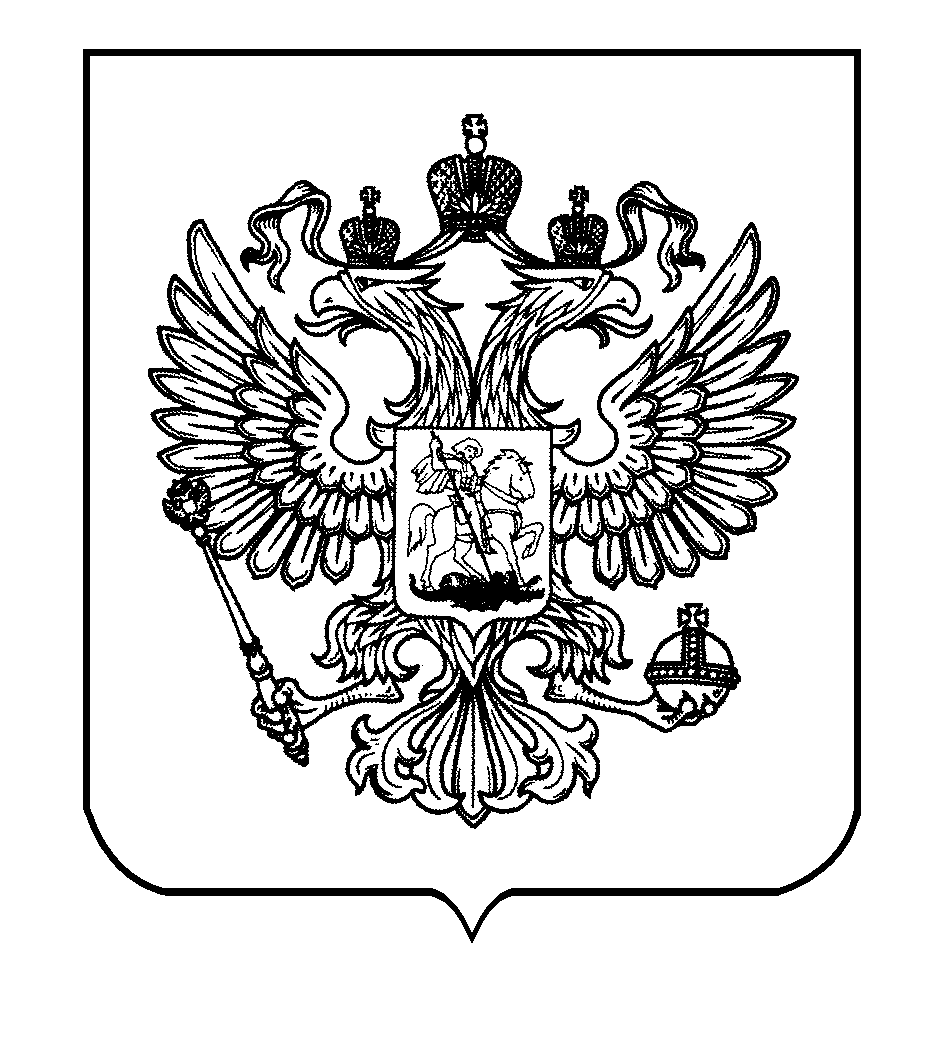 